21st Century Journalism	Course No. 30100	Credit: 0.5Pathways and CIP Codes: Digital Media (09.0702)Course Description: Technical Level: 21st Century Journalism promotes the development of the skill set needed today and in the future. Topics include an exploration of the role media and the communications industry has in society, the development of the technical skills related to journalistic writing and interviewing, as well as understand the ethical and legal issues related to the field.Directions: The following competencies are required for full approval of this course. Check the appropriate number to indicate the level of competency reached for learner evaluation.RATING SCALE:4.	Exemplary Achievement: Student possesses outstanding knowledge, skills or professional attitude.3.	Proficient Achievement: Student demonstrates good knowledge, skills or professional attitude. Requires limited supervision.2.	Limited Achievement: Student demonstrates fragmented knowledge, skills or professional attitude. Requires close supervision.1.	Inadequate Achievement: Student lacks knowledge, skills or professional attitude.0.	No Instruction/Training: Student has not received instruction or training in this area.Benchmark 1: CompetenciesBenchmark 2: CompetenciesI certify that the student has received training in the areas indicated.Instructor Signature: 	For more information, contact:CTE Pathways Help Desk(785) 296-4908pathwayshelpdesk@ksde.org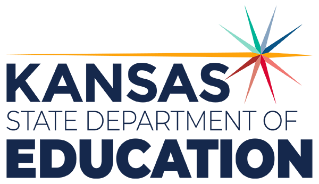 900 S.W. Jackson Street, Suite 102Topeka, Kansas 66612-1212https://www.ksde.orgThe Kansas State Department of Education does not discriminate on the basis of race, color, national origin, sex, disability or age in its programs and activities and provides equal access to any group officially affiliated with the Boy Scouts of America and other designated youth groups. The following person has been designated to handle inquiries regarding the nondiscrimination policies:	KSDE General Counsel, Office of General Counsel, KSDE, Landon State Office Building, 900 S.W. Jackson, Suite 102, Topeka, KS 66612, (785) 296-3201. Student name: Graduation Date:#DESCRIPTIONRATING1.1Identify careers/entrepreneurial opportunities in media and communications (i.e. broadcasting, online communications, journalism and strategic communications).1.2Explain the ethical responsibilities of individuals in the field of communications/journalism, including guidelines in the Society of Professional Journalists Code of Ethics.#DESCRIPTIONRATING2.1Explore the role of journalism in society today (including the evolution of journalism and present/future need).2.2Analyze the different formats journalists can use to communicate with audiences, including web, social media, video and print..2.3Explore the influence media has on society.2.4Analyze writing and story forms for various media applications.2.5Analyze the steps in the production of a story, including: reporting, writing, shooting video, capturing audio and editing2.6Understand the interview process.2.7Define and use journalistic terminology in appropriate contexts.2.8Identify expert sources and how to cultivate relationships with them.2.9Analyze the reliability of sources of information.2.10Analyze the uses of social networking sites (i.e. for promotional, reference and instructional services).2.11Understand the importance of identity and reputation management in social media.2.12Understand the journalistic writing process (i.e. identify purpose, work with deadlines, conduct research, how to take notes and document sources).2.13Produce and use digital media in storytelling.2.14Determine what constitutes libel, slander, obscenity, acceptable use, fair use, and plagiarism, invasion of privacy and student press rights.2.15Understand libel, slander, obscenity, acceptable use, fair use, plagiarism, invasion of privacy and copyright law.2.16Analyze the First Amendment and student press rights.2.17Understand the use of “sunshine laws,” including the Freedom of Information Act and Kansas Open Records Act.2.18Demonstrate ability to write for a variety of audiences and purposes (including feature, editorial and news).